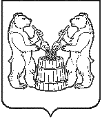 АДМИНИСТРАЦИЯ  УСТЬЯНСКОГО МУНИЦИПАЛЬНОГО РАЙОНААРХАНГЕЛЬСКОЙ ОБЛАСТИПОСТАНОВЛЕНИЕОт  15  апреля 2020 года № 484р.п. ОктябрьскийОб ограничении движения транспортных средств на некоторых участках автомобильных дорогВ соответствии со статьей 14 Федерального закона от 10 декабря 1995 года № 196-ФЗ «О безопасности дорожного движения», частями 1 и 2.1 статьи 30 Федерального закона от 8 ноября 2007 года №257-ФЗ «Об автомобильных дорогах и о дорожной деятельности в Российской Федерации и о внесении изменений в отдельные законодательные акты Российской Федерации», Порядком осуществления временных ограничений или прекращения движения транспортных средств по автомобильным дорогам общего пользования регионального или межмуниципального значения Архангельской области и по автомобильным дорогам местного значения муниципальных образований Архангельской области», утвержденного постановлением Правительства Архангельской области от 06 марта 2012 года № 78-пп,  в целях обеспечения безопасности дорожного движения и сохранности, автомобильных дорог общего пользования местного значения на территории муниципального образования «Устьянский муниципальный район», администрация МО «Устьянский муниципальный район»ПОСТАНОВЛЯЕТ:       1. С 20 апреля  2020 года по 10 мая 2019 года ввести временное ограничение движения транспортных средств, общая фактическая масса которых составляет более 6 тон на участках автомобильных дорог местного значения с переходным (гравийным) покрытием в Устьянском районе путем установки дорожных знаков знаков 3.11 «Ограничение массы 6т» в целях повышения безопасности дорожного движения и сохранности автомобильных дорог общего пользования местного значения в границах Устьянского района.       2. Постановление подлежит размещению на официальном сайте муниципального образования «Устьянский муниципальный район» и опубликовано в муниципальном вестнике «Устьяны».        3. Контроль за исполнением настоящего постановления возложить на  первого заместителя главы по экономике, промышленности и АПК Молчановского С.А.Глава Устьянского муниципального района                                       А.А. Хоробров